Post graduate students in irancageculture 2018Post graduate students in irancageculture 2018Post graduate students in irancageculture 2018Post graduate students in irancageculture 2018Post graduate students in irancageculture 2018Post graduate students in irancageculture 2018Post graduate students in irancageculture 2018Post graduate students in irancageculture 2018NophotoNameDegreeGradeFieldCellphoneEmailAmir emdad  RastandeB.S.Aquaculture+989120232785emad.ras2020@gmail.comAmir farshforoush ImaniPh.D.+989141049189A_farshforoush@yahoo.com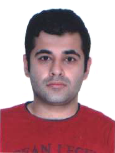 Ardavan  FarhadiPh.D.Aquaculture+989117900814farhadi219@yahoo.comAzin  AzariPh.D.Aquaculture+989121360468Azin.4azari@yahoo.com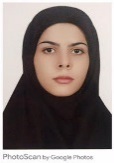 Fatemeh  JafariB.S.4th yearPlant protection+989122332574fatemehjafari39 @ymail.com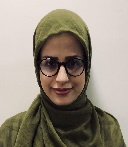 Fatemeh  MoshayediPh.D.2nd yearAquaculture+989399344077Fateme.moshayedi@yahoo.comJana ArabzadehPh.D.Architect+989121082477j.arabzadeh@yahoo.comJavad  RahmaniM.S.+989302133588javadrahmani1410@gmail.comKasra  LotfiM.S.Aquaculture+989128078539Kasra.lotfi1995@yahoo.comMaede  RashmaiPh.D.Aquaculture+989127339305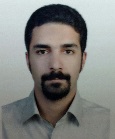 Mahdad  MahdabiPh.D.2nd yearAquaculture+989125509406mahdad.mahdabi@gmail.com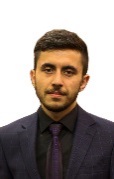 Majid  AfshariniaM.S.2nd yearAquaculture+989124974789m.afsharinia@gmail.comMansure  KakavandPh.D.4th yearAquaculture+989127339305mansore.kakavand2222@gmail.com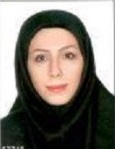 Mehrnaz MobiniM.S.2nd yearAquaculture+989126107264mobinimehrnaz67@gmail.com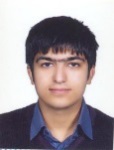 Milad  Mohammadi moghaddamPh.D.4th yearAquaculture+989126464851Milad.moghadam2014@gmail.comNiloofar  RaziM.S.Aquaculture+989123165385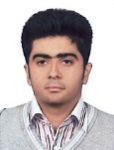 Ramtin  HushangiM.S.Aquaculture+989124356864m_tin_ra@yahoo.comRamtin  NorouziM.S.+989339984898Norouzi.ramtin@gmail.com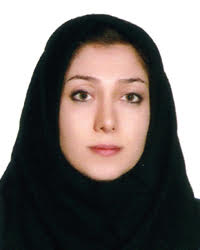 Sahar  Farahnak roudsariPh.D.Aquaculture+989127784403farahnaksahar22@yahoo.comZeinab CheraghiM.S.Aquaculture+989128105922zeinabcheraghi1372@gmail.com